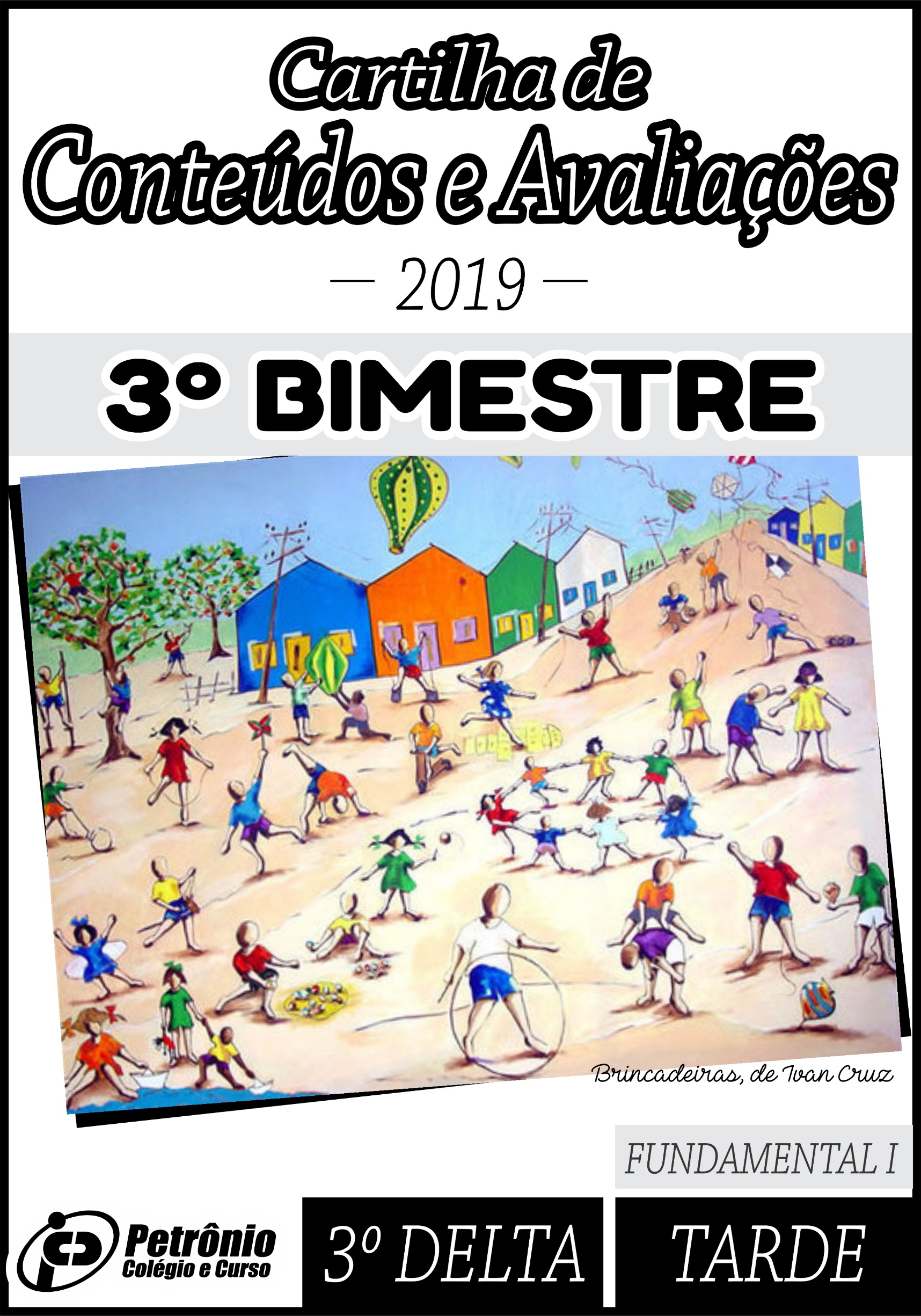 JUSTIFICATIVA:	Visando subsidiar o estudo dos alunos e o acompanhamento de pais e responsáveis, elaboramos este planejamento bimestral tendo em vista as avaliações da 1ª,2ª etapas e recuperações do 3º Bimestre.	Consideramos um material de suma importância para os alunos e familiares já que nele estão expostas as formas de avaliações, o valor de cada atividade avaliativa, os conteúdos abordados no bimestre e outras informações importantes.	Desta forma, estaremos não só auxiliando na sequência de estudos dos alunos, mas também, viabilizando para os familiares um melhor acompanhamento do nosso trabalho pedagógico estreitando, assim, os laços entre a escola e a família.OBJETIVO GERAL:Apresentar o planejamento bimestral de cada disciplina.Viabilizar acompanhamento pedagógico por parte de familiares e responsáveis.DETALHAMENTO DE CONTEÚDO PARA AS AVALIAÇÕESTURNOS: MANHÃ E TARDEPROFESSORAS: MARIA GONÇALVES / MILDRE  CAROLINA ALMEIDADISCIPLINA: LINGUAGEM / PORTUGUÊS1ª ETAPA: Produção textualPoema – P. 14 e 202ª ETAPA: Leitura e interpretaçãoDiário – P. 36 a 39Gramática e Ortografia:H na formação de dígrafos / Encontros vocálicos e consonantais – P. 27 a 31Adjetivo e concordância – P.  32 a 35Encontros consonantais – P.  48 a 52Funções de substantivos e de verbos – P.  54 a 57Faça mais – P.  63 a 701ª NOTA: valor 10,0 – PRODUÇÃO TEXTUAL, observando os seguintes critérios:2ª NOTA: valor 10,0Prova de Português (Interpretação, Gramática e estudo do gênero textual proposto para o bimestre), conforme os seguintes critérios:LEITURA: valor 4,0ESCRITA: valor 3,0DOMÍNIO DO CONTEÚDO: valor 3,03ª NOTA: valor 10,0 – AVALIAÇÃO DIVERSIFICADA (CONTÍNUA)DISCIPLINA: MATEMÁTICA1ª ETAPA: GEOMETRIA – GRANDEZAS E MEDIDASTempo e dinheiro – P. 78Medida de tempo – P. 79Hora e meia hora – P. 80Hora e minutos – P. 85 a 87Hora, minutos e segundos – P. 88 e 89O dia e a semana – P. 90O mês e o ano – P. 91Dinheiro – P. 93 a 952ª ETAPA: ÁLGEBRA – OPERAÇÕES MATEMÁTICAS – DIVISÃOIdeias de divisão – P. 105 a 110Relacionando a divisão com a multiplicação – P. 111Divisão exata e divisão não exata – P. 112 a 114Algoritmo usual da divisão – P. 115 a 119Faça mais – P. 121 a 127 1ª PROVA: VALOR 10,0 – GEOMETRIA - AVALIAÇÃO ESCRITA CONFORME OS SEGUINTES CRITÉRIOSLEITURA E INTERPRETAÇÃO: valor 4,0DOMÍNIO DO CONTEÚDO: valor 6,02ª PROVA: VALOR 10,0 – ÁLGEBRA - AVALIAÇÃO ESCRITA CONFORME OS SEGUINTES CRITÉRIOSLEITURA E INTERPRETAÇÃO: valor 5,0DOMÍNIO DO CONTEÚDO: valor 5,03ª NOTA: VALOR 10,0 – AVALIAÇÃO DIVERSIFICADA (CONTÍNUA)DISCIPLINA: HISTÓRIAConservar a memória cultural – P. 132 a 140Memórias e museus – P. 141 a 145A formação cultural – P. 146As comunidades da cidade e a memória – P. 147 a 151Os diferentes modos de vida – P. 152 a 1561ª NOTA: PROJETOS (10,0) 2ª NOTA: AVALIAÇÃO GLOBAL (10,0) 3ª NOTA: AVALIAÇÃO DIVERSIFICADA (10,0)DISCIPLINA: GEOGRAFIAOs elementos da paisagem – P. 163 a 169A representação de paisagens – P. 170 a 173A natureza cria paisagens – P. 175 a 183Os grupos humanos nas paisagens – P. 184 a 1891ª NOTA: PROJETOS (10,0) 2ª NOTA: AVALIAÇÃO GLOBAL (10,0) 3ª NOTA: AVALIAÇÃO DIVERSIFICADA (10,0)DISCIPLINA: CIÊNCIASProduzindo sons – P. 196 a 199Iluminando diferentes corpos – P. 200 a 203Sombras – P. 204 a 207Relógio de sol – P. 210 a 213O que vemos no céu de dia e de noite – P. 214 a 217As fases da lua – P. 220 a 221A exploração lunar – P. 222 a 225A Terra vista do espaço – P. 226 a 2311ª NOTA: PROJETOS (10,0) 2ª NOTA: AVALIAÇÃO GLOBAL (10,0) 3ª NOTA: AVALIAÇÃO DIVERSIFICADA (10,0)PROFESSORA: CAROLINADISCIPLINA: INGLÊSCHAPTER 5Food and drink, p. 68Days of week, p. 70Mr. and Mrs., p.72CHAPTER 6Places in the city, p. 80 e 81Subject pronouns, p. 84Numbers 1 to 20, p. 861ª NOTA: AVALIAÇÃO GLOBAL (10,0) 2ª NOTA: AVALIAÇÃO DIVERSIFICADA (10,0)SOBRE A AVALIAÇÃO DIVERSIFICADAO processo é composto por diversos instrumentos, como: exercícios procedimentais, sínteses de leituras, lições de casa e classe... Tais instrumentos de avaliação serão aplicados pelo professor ao longo do bimestre para compor uma nota com valor 10, conforme descrição abaixo:OBS: Todo o sistema avaliativo foi informado e explicado aos pais no dia da reunião pedagógica referente à cada turma.CALENDÁRIO DE PROVASAVALIAÇÕES DA 1ª ETAPAAVALIAÇÕES DA 2ª ETAPAPROVAS DE RECUPERAÇÃORECADOS IMPORTANTES:Só serão aceitas as justificativas pelo não comparecimento às provas previamente marcadas quando apresentados por escrito, pelo responsável, no prazo de 48 horas, após cada prova;Para realizar REPOSIÇÃO das avaliações, o aluno deverá apresentar à Coordenação atestado médico ou comprovante de pagamento da taxa de reposição;As recuperações serão feitas no final do bimestre;Devido à antecedência da entrega deste roteiro, as informações sobre os conteúdos podem ser alteradas. Caso haja alteração (inclusão ou exclusão de conteúdo) o professor fará as alterações no roteiro de estudo escrito na agenda;As disciplinas de TOP e LEITURA fazem avaliações contínuas;Em caso de perda ou danos a este material, que se faça necessária a substituição por outro, a 2ª via será paga e poderá ser requerida na Mecanografia da escola. Salvo em casos de má qualidade de impressão, este terá a troca efetuada;Caso queiram falar com as professoras, marcar na Secretaria;Utilizou as características adequadas ao gêneroUtilizou as características adequadas ao gênero2,5Escreveu letra maiúscula e minúscula adequadamenteEscreveu letra maiúscula e minúscula adequadamente1,5Criatividade Criatividade 2,0Uso dos sinais de pontuação adequadamenteUso dos sinais de pontuação adequadamente2,0Caligrafia legível e organizadaCaligrafia legível e organizada1,5Nome completoNome completo0,5NOTA FINAL10,0COMPOSIÇÃOCOMPOSIÇÃOCaligrafia1,0Leitura global1,0Assiduidade1,0Participação1,0Atividades de sala2,0Atividades de casa2,0Exercício de valores (E.V)2,0SEGUNDA26/08PROD. TEXTUALTERÇA27/08QUARTA28/08GEOMETRIAQUINTA29/08SEXTA30/08SEXTA13/09MATEMÁTICASEGUNDA16/09CIÊNCIASTERÇA17/09GEOGRAFIAQUARTA18/09INGLÊSQUINTA19/09PORTUGUÊSSEXTA20/09HISTÓRIAQUARTA25/09CIÊNCIASQUINTA26/09MATEMÁTICASEXTA27/09PORTUGUÊSSEGUNDA30/09HISTÓRIATERÇA01/10INGLÊSQUARTA02/10GEOGRAFIA